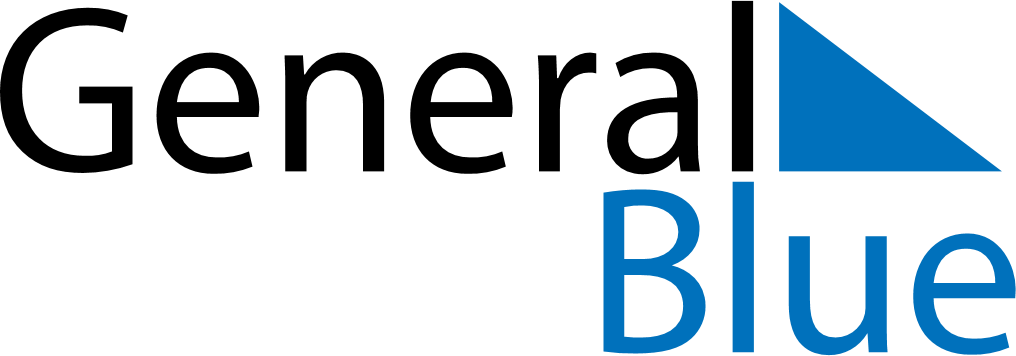 June 2027June 2027June 2027BahrainBahrainMondayTuesdayWednesdayThursdayFridaySaturdaySunday123456Islamic New Year7891011121314151617181920Day of Ashura21222324252627282930